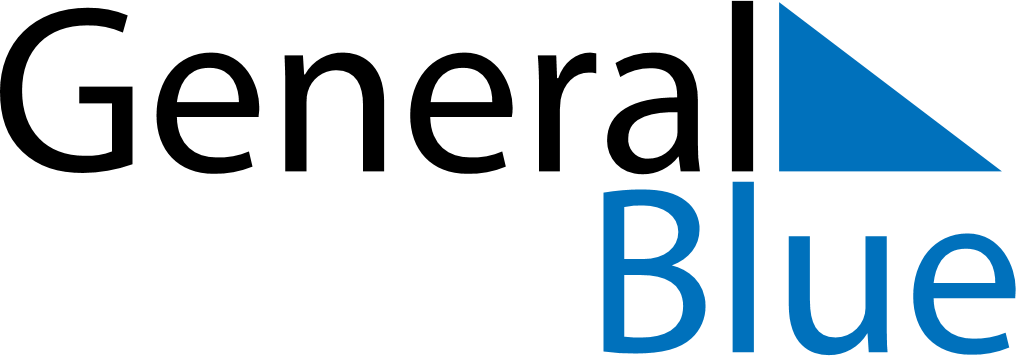 March 2030March 2030March 2030AndorraAndorraMondayTuesdayWednesdayThursdayFridaySaturdaySunday12345678910Shrove Tuesday11121314151617Constitution Day1819202122232425262728293031